State-level Winners—Official Nomination FormWinners of corresponding state-level PIA Awards within the past 12 months automatically advance to the PIA National Awards competition. PIA affiliates need only to complete the state-level winner nomination forms to advance a state-level winner to the national competition. Purpose of AwardTo honor an employee, owner or principal of a PIA member agency who is under the age of 40 or a member of a PIA affiliate Young Insurance Professionals association.Judging CriteriaNominees are judged on their:Professional experience and educationInvolvement in the insurance industryPromotion of PIAInvolvement in community affairsAnything else which demonstrates the candidate is an outstanding Young Insurance Professional (YIP) and asset to his or her agency and clients.To be eligible, the nominee must be an employee, owner or principal of a PIA member agency. In states where the PIA affiliate has a Young Insurance Professionals association there is no age cut-off, however, the nominee must be a member of that association. In states where there is no PIA-affiliated Young Insurance Professionals association, the nominee must be under the age of 40 on the nomination deadline.Entries must be received at PIA by Wednesday, April 5, 2023.PrizeWinner will be awarded a $1,000 cash prize and recognized via a PIA press release and online video.How to Submit Your NominationComplete this form on your computer by entering nominee’s contact information in each form field (i.e. NOMINEE’S NAMES, TITLE, etc.). You can use your mouse, the TAB key or the arrow keys to move between fields. The amount of space for answers will expand as you type. There is unlimited space for answers to each question.Once you have completed this form, attach all relevant nomination materials and/or supplemental materials. Email this form and all relevant supplemental material to awards@pianational.org. Entries and supplemental materials will not be returned.If you have any questions, contact Sade Hale at awards@pianational.org. Sponsored by: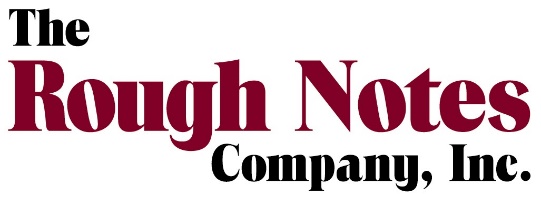 Nominee’s InformationCandidate’s Name:*      *Please list name exactly as it should appear on an award trophy.Title:      Designations:      Length of Time in Industry:      Date of Birth:      Agency Name:      Street Address:      City:        State:        Zip:      Phone:      	Fax:      Email:      Web Site:      Date Agency Established:      Number of Personnel:      % of Commercial Business:      % of Personal Business:      Sponsor InformationPlease attach all relevant nomination materials and/or supplemental materials. Association Name:      Contact:      Phone:      